Objekta fotogrāfijas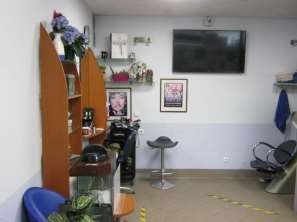 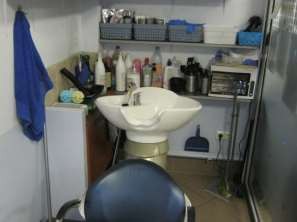 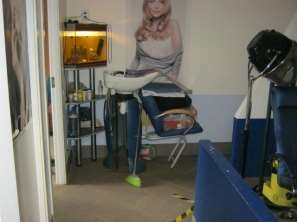 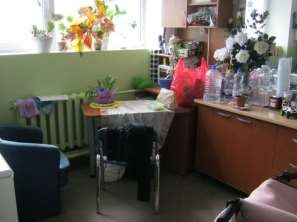 